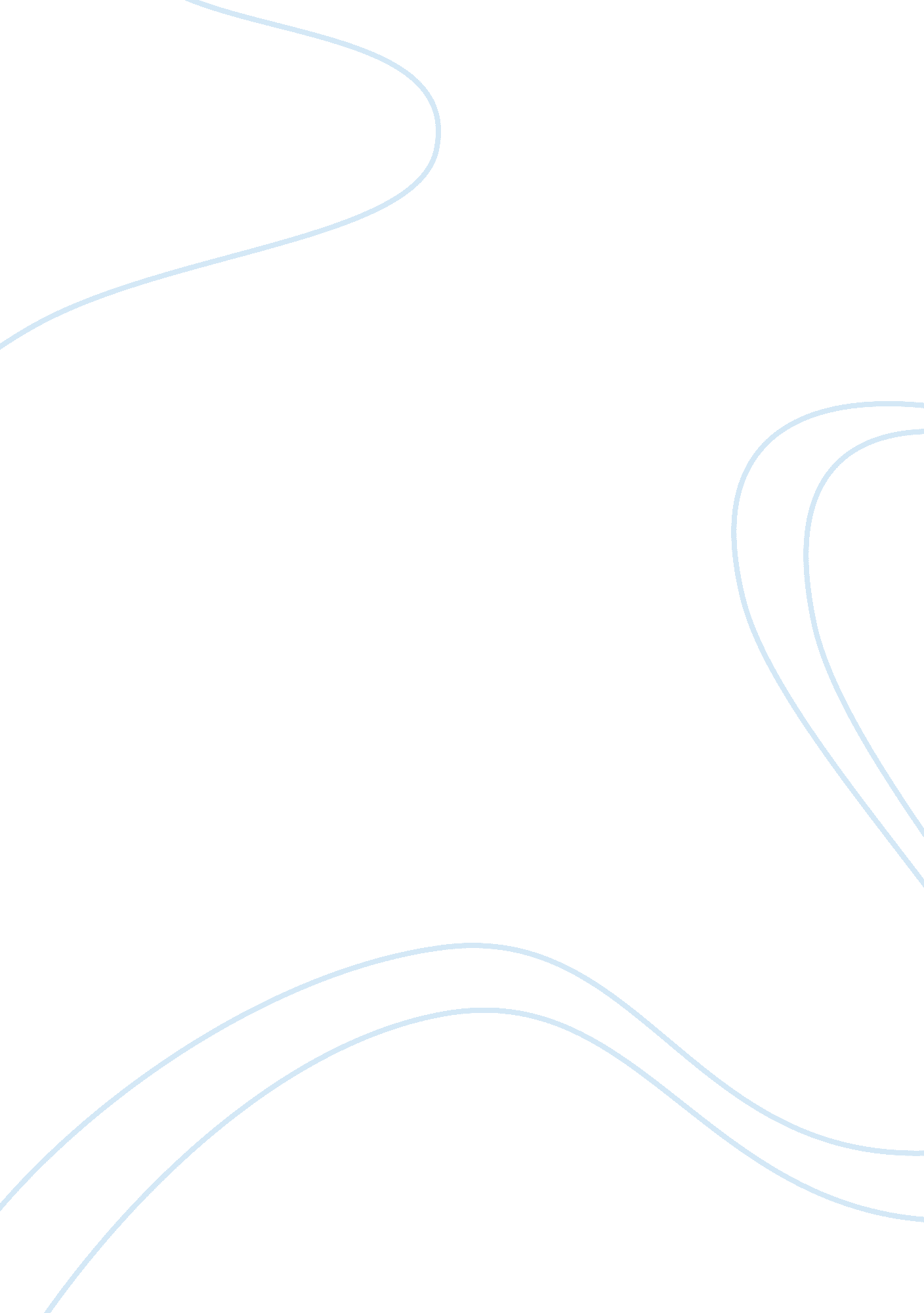 Spending money on fashionEconomics, Money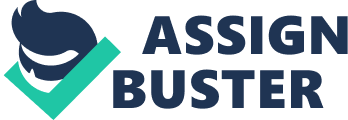 SpendingMoneyon Fashion Every year, all around the world, many people spend their money for fashion to have the best look and attract others' attention to themselves. They might prefer to buy classic clothes or fads, but which one is better? To answer this question, individuals should think of different things that might affect their mind about fashion. First thing that comes to most of the people's mind is money. Everyone can be the best-looked errors, but they might need a lot of money to buy the best clothes. People cannot spend all of their money on their clothes; because fashion is not the only thing that is important, so the best logical way to solve this problem is to buy the things, which they can be sure that they will wear that more than once and it will remain for them and they did not spend their money on garbage. Many people may prefer to be up to date and wear the clothes which are trendy. This type of people used to wear fads. Fad is an intense and widely shared enthusiasm for something, especially one that is short-lived and without basis in the object's qualities; it is a craze. These people are brave; because they are taking risk and buying something that might not be trendy in such a close time. They do not care about this, and they fearlessly buy fads. On the other hand, there is another group of individuals; this set of people use to wear clothes which they can make sure they can wear them later, whenever they want, and t is not a periodic looking. This set, used to wear classics. Classics are Judged over a period of time to be of the highest quality and outstanding of its kind. In my opinion, these individuals are deciding logically and they are actually thinking of their money. Because they are having a chic look by buying classics and at the same time, they are saving their money because they can wear their clothes at any time and they can be sure that their clothes passed the time exam. 